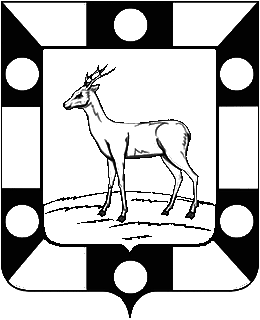 АДМИНИСТРАЦИЯ ГОРОДСКОГО ПОСЕЛЕНИЯ ПЕТРА ДУБРАВА МУНИЦИПАЛЬНОГО РАЙОНА ВОЛЖСКИЙ САМАРСКОЙ ОБЛАСТИПОСТАНОВЛЕНИЕот  15.11.2019  №  327О проведении аукционов по продаже права на заключение договоров аренды земельных участков        Рассмотрев представленные материалы, руководствуясь Земельным Кодексом Российской Федерации, Уставом городского поселения Петра Дубрава муниципального района Волжский Самарской области, Администрация городского поселения Петра Дубрава муниципального района Волжский Самарской области ПОСТАНОВЛЯЕТ:     1. Организовать аукцион (открытый по составу участников) по продаже права на заключение договора аренды земельного участка (земли населенных пунктов) для размещения гаража, сроком на 5 (пять) лет, кадастровый номер 63:17:0302007:1048, площадью 51 (пятьдесят один) кв.м., расположенного по адресу: Самарская область, Волжский район, п.г.т. Петра Дубрава, в квартале улиц Южная – 60 лет Октября, участок б/н.     Ограничения и обременения: не зарегистрированы.	     1.1. Определить:     1.1.1. Начальную цену предмета аукциона, указанного в пункте 1 настоящего Постановления, в размере 4 174 (четыре тысячи сто семьдесят четыре) рубля 00 копеек в год, согласно отчету об оценке № 90-01р/19 от 30.09.2019 года, выполненному ООО «РЕГИОН».       1.1.2. Величину повышения начальной цены предмета аукциона («шаг аукциона») в размере 125 (сто двадцать пять) рублей 00 копеек.      1.1.3.  Задаток в размере ста процентов, что составляет 4 174  (четыре тысячи сто семьдесят четыре) рубля 00 копеек.     2. Организовать аукцион (открытый по составу участников) по продаже права на заключение договора аренды земельного участка (земли населенных пунктов) для размещения гаража, сроком на 5 (пять) лет, кадастровый номер 63:17:0302007:1049, площадью 53 (пятьдесят три) кв.м., расположенного по адресу: Самарская область, Волжский район, п.г.т. Петра Дубрава, в квартале улиц Южная – 60 лет Октября, участок б/н.     Ограничения и обременения: не зарегистрированы.	     2.1. Определить:     2.1.1. Начальную цену предмета аукциона, указанного в пункте 2 настоящего Постановления, в размере 4 346 (четыре тысячи триста сорок шесть) рубля 00 копеек в год, согласно отчету об оценке № 90-01р/19 от 30.09.2019 года, выполненному ООО «РЕГИОН».       2.1.2. Величину повышения начальной цены предмета аукциона («шаг аукциона») в размере 130 (сто тридцать) рублей 00 копеек.      2.1.3.  Задаток в размере ста процентов, что составляет 4 346  (четыре тысячи триста сорок шесть) рублей 00 копеек.     3. Организовать аукцион (открытый по составу участников) по продаже права на заключение договора аренды земельного участка (земли населенных пунктов) для размещения гаража, сроком на 5 (пять) лет, кадастровый номер 63:17:0302007:1050, площадью 51 (пятьдесят один) кв.м., расположенного по адресу: Самарская область, Волжский район, п.г.т. Петра Дубрава, в квартале улиц Южная – 60 лет Октября, участок б/н.     Ограничения и обременения: не зарегистрированы.	     3.1. Определить:     3.1.1. Начальную цену предмета аукциона, указанного в пункте 3 настоящего Постановления, в размере 4 174 (четыре тысячи сто семьдесят четыре) рубля 00 копеек в год, согласно отчету об оценке № 90-01р/19 от 30.09.2019 года, выполненному ООО «РЕГИОН».       3.1.2. Величину повышения начальной цены предмета аукциона («шаг аукциона») в размере 125 (сто двадцать пять) рублей 00 копеек.      3.1.3.  Задаток в размере ста процентов, что составляет 4 174  (четыре тысячи сто семьдесят четыре) рубля 00 копеек.     4. Организовать аукцион (открытый по составу участников) по продаже права на заключение договора аренды земельного участка (земли населенных пунктов) для размещения гаража, сроком на 5 (пять) лет, кадастровый номер 63:17:0302007:1051, площадью 51 (пятьдесят один) кв.м., расположенного по адресу: Самарская область, Волжский район, п.г.т. Петра Дубрава, в квартале улиц Южная – 60 лет Октября, участок б/н.     Ограничения и обременения: не зарегистрированы.	     4.1. Определить:     4.1.1. Начальную цену предмета аукциона, указанного в пункте 4 настоящего Постановления, в размере 4 174 (четыре тысячи сто семьдесят четыре) рубля 00 копеек в год, согласно отчету об оценке № 90-01р/19 от 30.09.2019 года, выполненному ООО «РЕГИОН».       4.1.2. Величину повышения начальной цены предмета аукциона («шаг аукциона») в размере 125 (сто двадцать пять) рублей 00 копеек.      4.1.3.  Задаток в размере ста процентов, что составляет 4 174  (четыре тысячи сто семьдесят четыре) рубля 00 копеек.     5. Организовать аукцион (открытый по составу участников) по продаже права на заключение договора аренды земельного участка (земли населенных пунктов) для размещения гаража, сроком на 5 (пять) лет, кадастровый номер 63:17:0302007:1052, площадью 51 (пятьдесят один) кв.м., расположенного по адресу: Самарская область, Волжский район, п.г.т. Петра Дубрава, в квартале улиц Южная – 60 лет Октября, участок б/н.     Ограничения и обременения: не зарегистрированы.	     5.1. Определить:     5.1.1. Начальную цену предмета аукциона, указанного в пункте 5 настоящего Постановления, в размере 4 174 (четыре тысячи сто семьдесят четыре) рубля 00 копеек в год, согласно отчету об оценке № 90-01р/19 от 30.09.2019 года, выполненному ООО «РЕГИОН».       5.1.2. Величину повышения начальной цены предмета аукциона («шаг аукциона») в размере 125 (сто двадцать пять) рублей 00 копеек.      5.1.3.  Задаток в размере ста процентов, что составляет 4 174  (четыре тысячи сто семьдесят четыре) рубля 00 копеек.     6. Организовать аукцион (открытый по составу участников) по продаже права на заключение договора аренды земельного участка (земли населенных пунктов) для размещения гаража, сроком на 5 (пять) лет, кадастровый номер 63:17:0302007:1053, площадью 51 (пятьдесят один) кв.м., расположенного по адресу: Самарская область, Волжский район, п.г.т. Петра Дубрава, в квартале улиц Южная – 60 лет Октября, участок б/н.     Ограничения и обременения: не зарегистрированы.	     6.1. Определить:     6.1.1. Начальную цену предмета аукциона, указанного в пункте 6 настоящего Постановления, в размере 4 174 (четыре тысячи сто семьдесят четыре) рубля 00 копеек в год, согласно отчету об оценке № 90-01р/19 от 30.09.2019 года, выполненному ООО «РЕГИОН».       6.1.2. Величину повышения начальной цены предмета аукциона («шаг аукциона») в размере 125 (сто двадцать пять) рублей 00 копеек.      6.1.3.  Задаток в размере ста процентов, что составляет 4 174  (четыре тысячи сто семьдесят четыре) рубля 00 копеек.     7. Организовать аукцион (открытый по составу участников) по продаже права на заключение договора аренды земельного участка (земли населенных пунктов) для размещения гаража, сроком на 5 (пять) лет, кадастровый номер 63:17:0302007:1054, площадью 53 (пятьдесят три) кв.м., расположенного по адресу: Самарская область, Волжский район, п.г.т. Петра Дубрава, в квартале улиц Южная – 60 лет Октября, участок б/н.     Ограничения и обременения: не зарегистрированы.	     7.1. Определить:     7.1.1. Начальную цену предмета аукциона, указанного в пункте 7 настоящего Постановления, в размере 4 346 (четыре тысячи триста сорок шесть) рублей 00 копеек в год, согласно отчету об оценке № 90-01р/19 от 30.09.2019 года, выполненному ООО «РЕГИОН».       7.1.2. Величину повышения начальной цены предмета аукциона («шаг аукциона») в размере 130 (сто тридцать) рублей 00 копеек.      7.1.3.  Задаток в размере ста процентов, что составляет 4 346  (четыре тысячи триста сорок шесть) рублей 00 копеек.     8. Организовать аукцион (открытый по составу участников) по продаже права на заключение договора аренды земельного участка (земли населенных пунктов) для размещения гаража, сроком на 5 (пять) лет, кадастровый номер 63:17:0302007:1055, площадью 51 (пятьдесят один) кв.м., расположенного по адресу: Самарская область, Волжский район, п.г.т. Петра Дубрава, в квартале улиц Южная – 60 лет Октября, участок б/н.     Ограничения и обременения: не зарегистрированы.	     8.1. Определить:     8.1.1. Начальную цену предмета аукциона, указанного в пункте 8 настоящего Постановления, в размере 4 174 (четыре тысячи сто семьдесят четыре) рубля 00 копеек в год, согласно отчету об оценке № 90-01р/19 от 30.09.2019 года, выполненному ООО «РЕГИОН».       8.1.2. Величину повышения начальной цены предмета аукциона («шаг аукциона») в размере 125 (сто двадцать пять) рублей 00 копеек.      8.1.3.  Задаток в размере ста процентов, что составляет 4 174  (четыре тысячи сто семьдесят четыре) рубля 00 копеек.     9. Организовать аукцион (открытый по составу участников) по продаже права на заключение договора аренды земельного участка (земли населенных пунктов) для размещения гаража, сроком на 5 (пять) лет, кадастровый номер 63:17:0302007:1056, площадью 51 (пятьдесят один) кв.м., расположенного по адресу: Самарская область, Волжский район, п.г.т. Петра Дубрава, в квартале улиц Южная – 60 лет Октября, участок б/н.     Ограничения и обременения: не зарегистрированы.	     9.1. Определить:     9.1.1. Начальную цену предмета аукциона, указанного в пункте 9 настоящего Постановления, в размере 4 174 (четыре тысячи сто семьдесят четыре) рубля 00 копеек в год, согласно отчету об оценке № 90-01р/19 от 30.09.2019 года, выполненному ООО «РЕГИОН».       9.1.2. Величину повышения начальной цены предмета аукциона («шаг аукциона») в размере 125 (сто двадцать пять) рублей 00 копеек.      9.1.3.  Задаток в размере ста процентов, что составляет 4 174  (четыре тысячи сто семьдесят четыре) рубля 00 копеек.     10. Организовать аукцион (открытый по составу участников) по продаже права на заключение договора аренды земельного участка (земли населенных пунктов) для размещения гаража, сроком на 5 (пять) лет, кадастровый номер 63:17:0302007:1057, площадью 51 (пятьдесят один) кв.м., расположенного по адресу: Самарская область, Волжский район, п.г.т. Петра Дубрава, в квартале улиц Южная – 60 лет Октября, участок б/н.     Ограничения и обременения: не зарегистрированы.	     10.1. Определить:     10.1.1. Начальную цену предмета аукциона, указанного в пункте 10 настоящего Постановления, в размере 4 174 (четыре тысячи сто семьдесят четыре) рубля 00 копеек в год, согласно отчету об оценке № 90-01р/19 от 30.09.2019 года, выполненному ООО «РЕГИОН».       10.1.2. Величину повышения начальной цены предмета аукциона («шаг аукциона») в размере 125 (сто двадцать пять) рублей 00 копеек.      10.1.3.  Задаток в размере ста процентов, что составляет 4 174  (четыре тысячи сто семьдесят четыре) рубля 00 копеек.     11. Организовать аукцион (открытый по составу участников) по продаже права на заключение договора аренды земельного участка (земли населенных пунктов) для размещения гаража, сроком на 5 (пять) лет, кадастровый номер 63:17:0302007:1058, площадью 51 (пятьдесят один) кв.м., расположенного по адресу: Самарская область, Волжский район, п.г.т. Петра Дубрава, в квартале улиц Южная – 60 лет Октября, участок б/н.     Ограничения и обременения: не зарегистрированы.	     11.1. Определить:     11.1.1. Начальную цену предмета аукциона, указанного в пункте 11 настоящего Постановления, в размере 4 174 (четыре тысячи сто семьдесят четыре) рубля 00 копеек в год, согласно отчету об оценке № 90-01р/19 от 30.09.2019 года, выполненному ООО «РЕГИОН».       11.1.2. Величину повышения начальной цены предмета аукциона («шаг аукциона») в размере 125 (сто двадцать пять) рублей 00 копеек.      11.1.3.  Задаток в размере ста процентов, что составляет 4 174  (четыре тысячи сто семьдесят четыре) рубля 00 копеек.     12. Организовать аукцион (открытый по составу участников) по продаже права на заключение договора аренды земельного участка (земли населенных пунктов) для размещения гаража, сроком на 5 (пять) лет, кадастровый номер 63:17:0302007:1059, площадью 51 (пятьдесят один) кв.м., расположенного по адресу: Самарская область, Волжский район, п.г.т. Петра Дубрава, в квартале улиц Южная – 60 лет Октября, участок б/н.     Ограничения и обременения: не зарегистрированы.	     12.1. Определить:     12.1.1. Начальную цену предмета аукциона, указанного в пункте 12 настоящего Постановления, в размере 4 174 (четыре тысячи сто семьдесят четыре) рубля 00 копеек в год, согласно отчету об оценке № 90-01р/19 от 30.09.2019 года, выполненному ООО «РЕГИОН».       12.1.2. Величину повышения начальной цены предмета аукциона («шаг аукциона») в размере 125 (сто двадцать пять) рублей 00 копеек.      12.1.3.  Задаток в размере ста процентов, что составляет 4 174  (четыре тысячи сто семьдесят четыре) рубля 00 копеек.    13. Организовать аукцион (открытый по составу участников) по продаже права на заключение договора аренды земельного участка (земли населенных пунктов) для размещения гаража, сроком на 5 (пять) лет, кадастровый номер 63:17:0302007:1060, площадью 51 (пятьдесят один) кв.м., расположенного по адресу: Самарская область, Волжский район, п.г.т. Петра Дубрава, в квартале улиц Южная – 60 лет Октября, участок б/н.     Ограничения и обременения: не зарегистрированы.	     13.1. Определить:     13.1.1. Начальную цену предмета аукциона, указанного в пункте 13 настоящего Постановления, в размере 4 174 (четыре тысячи сто семьдесят четыре) рубля 00 копеек в год, согласно отчету об оценке № 90-01р/19 от 30.09.2019 года, выполненному ООО «РЕГИОН».       13.1.2. Величину повышения начальной цены предмета аукциона («шаг аукциона») в размере 125 (сто двадцать пять) рублей 00 копеек.      13.1.3.  Задаток в размере ста процентов, что составляет 4 174  (четыре тысячи сто семьдесят четыре) рубля 00 копеек.      14. Информацию о проведении аукционов по продаже права на заключение договоров аренды земельных участков, указанных в пунктах 1-13 настоящего Постановления, и о его результатах:      14.1. Разместить на официальном сайте Администрации городского поселения Петра Дубрава муниципального района Волжский Самарской области в сети «Интернет».     14.2. Разместить на официальном сайте торгов Российской Федерации в сети «Интернет», определенном Правительством Российской Федерации.Глава городского поселения Петра Дубрава                                                                       В.А. КрашенинниковЧернышов  226-16-15     